ONTARIO KNIFE COMPANY® ADDS NEW BIRD & TROUT KNIFE TO OLD HICKORY OUTDOORS SERIESCompact Fixed Blade Blends Classic Functionality and Rugged Craftsmanship to Create the Perfect EDC for Outdoor EnthusiastsOntario Knife Company® (OKC®), the award-winning cutlery maker with over 130 years of experience and heritage, is proud to announce the newest addition to its popular Old Hickory Outdoors Series of blades: the Old Hickory Outdoors Bird & Trout Knife.  Designed with hunters and anglers in mind, the new compact fixed blade blends a classic look with quality modern materials that’ll make quick work of any detailed cutting task outdoors including processing birds, fish and small game. “Our new Old Hickory Outdoors Series takes our classic, tried and true Old Hickory cutlery line and marries it with a durable, modern design crafted specifically for hunters, anglers and outdoor enthusiasts,” said Kenneth Trbovich, President and CEO of Ontario Knife Company. “The lightweight and compact Old Hickory Outdoors Bird & Trout Knife excels in tasks that require more detailed work whether you’re processing smaller game, the day’s catch or just looking for a quality every day carry.” The Old Hickory Outdoors Bird & Trout Knife features a 3.4-inch high-carbon fixed blade (with a hardness rating of 57-59 HRC) and a classic hardwood handle with traditional brass pins to hold it in place. With an overall length of just 6.4-inches, the knife is compact enough for an every day carry.  In fact, its included form-fitting leather sheath fits perfectly on the hip allowing for quick access and comfortable all day wearing.  The Old Hickory Outdoors Bird & Trout Knife is proudly backed by a lifetime warranty and Made in the USA.  Founded in 1889, the Ontario Knife Company® is an award-winning knife, cutlery, and tool manufacturer operating out of Upstate New York for over 125 years. OKC® produces a wide range of tools, including cutlery and kitchenware, hunting and fishing knives, machetes, survival and rescue equipment, science and medical tools, and tactical knives. OKC has a long tradition of building knives and tools for the U.S. military, producing high quality equipment that has seen continuous service since WWII. In addition to being a major supplier to the U.S. Armed Forces, OKC leverages a network of distributors, dealers, and major commercial retailers to sell its products nationwide and internationally to over 35 countries. OKC’s custom manufacturing division Jericho® Tool, advances capabilities including a broad-spectrum of injection molding, tool and die, and machining operations to provide white label and OEM manufacturing services for consumer and industrial goods. Collectively OKC’s product lines and manufacturing services reach the housewares, sporting goods, tactical, security, law enforcement & first responders, education, science & medical, and industrial & agricultural industries.For more information about Ontario Knife Company and its industry-leading line of advanced knives, machetes, edged products and specialty tools, contact Ontario Knife Company at P.O. Box 145-26 Empire Street · Franklinville, NY 14737 · Telephone (716) 676-5527 · Or visit www.ontarioknife.com. The Ontario Knife Company is a subsidiary of publicly traded Servotronics, Inc. (NYSE MKT - SVT).Connect with Ontario Knife Company on social media: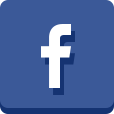 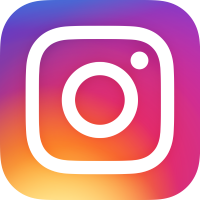 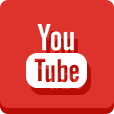 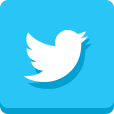 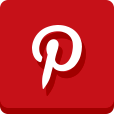 